Рабочий листпо учебному предмету «Изобразительное искусство»с применением электронного обучения и дистанционных образовательных технологийКласс: 4-А                  Ф.И.О. Сунгурова  И.А.II неделя (13.04-17.04)Приложение  к уроку 16.04Красота человека определяется не столько внешними чертами, сколько его духовным богатством, мудростью. Пословицы, которые мы прочитали, говорят о мудрости старости.Старость — сменяющий зрелость возраст, в который происходит постепенное ослабление деятельности организма. (из словаря Ожегова)Мудрость - глубокий ум, опирающийся на жизненный опыт. (из словаря Ожегова)Красота пожилого человека определяется не столько внешними чертами, сколько его духовным богатством, мудростью. Есть красота, которую видно сразу. Но есть более глубокое понимание красоты. Чтобы увидеть эту красоту, нужны, сердечная чуткость и душевное усилие.С возрастом в лице человека все яснее проступает красота иная – красота опыта прожитых лет, пережитых радостей, тревог и свершенных дел. Приходит высокая красота понимания других людей, мудрость души.Возраст проявляет, обостряет в лице человека черты его характера и особенности судьбы.Красоту старости любой человек, народ видит в мудрости, которую человек приобретает, пройдя трудную и долгую жизнь. Прекрасен закат жизни, освещенный этим высокими нравственными качествами. Эту красоту воспевают поэты и художники в своих произведениях. Послушайте стихотворение Расула Гамзатова «Дедушка».Я шагаю с дедушкой,Думаю о том,Что и я наверное,каждому знаком.И с людьми здороваюсь,Как большой в пути.Хорошо мне за рукуС дедушкой идти!Много знает дедушкаБылей-небылиц:Про луну и солнышко,Про зверей и птиц,Я вопросы разныеЗадаю ему:-Где?- Зачем?-А скоро ли?-Сколько?-Почему?Мне на все мой дедушкаМожет дать ответ,Хоть ему сто лет…Посмотрите, как трогательно воспета красота старости, сколько тепла несут эти строки. Если в стихотворении мы можем выразить всю красоту при помощи слов, то, как же мы покажем это в изображении?Рембрандта Харменса ван Рейна «Портрет старика в красном» (Голландия1606-1669)- Что вы здесь видите?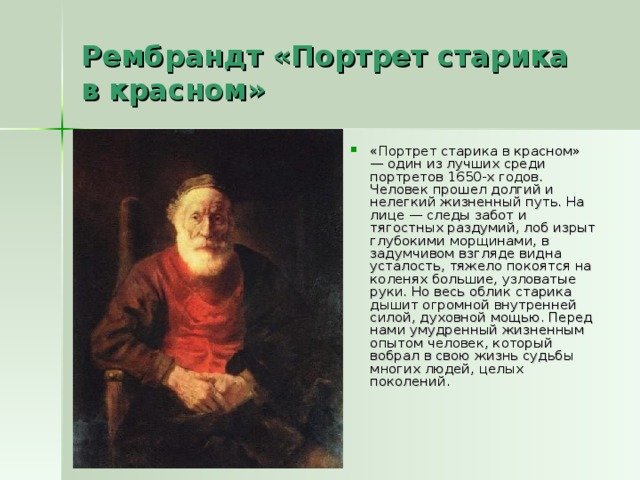 Это трагическая повесть о нелегко прожитой жизни. Поток света выхватывает из темноты фигуру старика. Вглядитесь в выражение лица седая борода, нахмуренный лоб и взгляд темных глаз придают герою картины облик библейского мудреца.Чуть согнутые плечи старика, натруженные руки с узловатыми венами рук. Они могут многое поведать о человеке.Леонардо да Винчи «Автопортрет» (Италия 1452-1519 )- Кто изображен на этом портрете?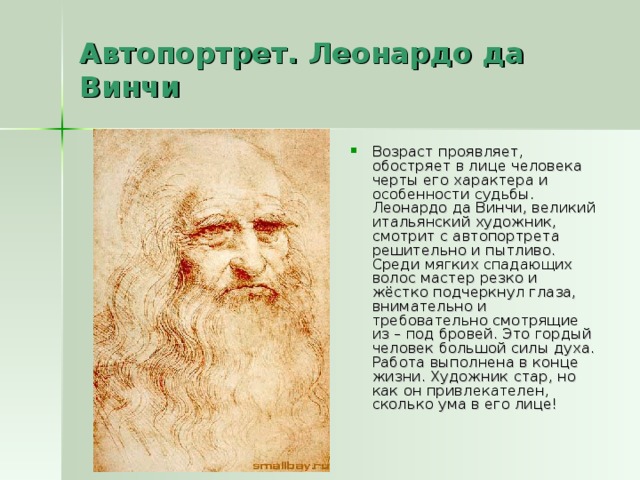 По всей вероятности, Леонардо да Винчи было шестьдесят два года, когда он нарисовал автопортрет. Великий итальянских художник, смотрит с автопортрета решительно и пытливо. Среди мягких спадающих волос мастер резко и жёстко подчеркнул глаза, внимательно и требовательно смотрящие из-под бровей. Это гордый человек большой силы духа. Он сделал так много и все же осуществил так мало. На пороге старости он оказался без дома, без покровителя. Он был почти всеми забыт. Даже его образ сохранился только на этом единственном рисунке.- На чем здесь сделан акцент?ПословицыМолодость плечами покрепче, старость головою.Хоть большая борода, да душа молода.Уважай старика, сам стар будешь.От совета старых людей голова не болит.Сам стар, да душа молода.Ребёнку дорог пряник, а старику – покой.Приложение 2 к уроку 16.04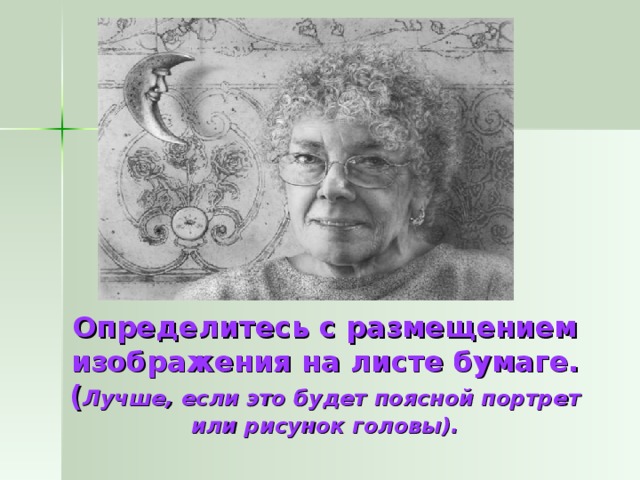 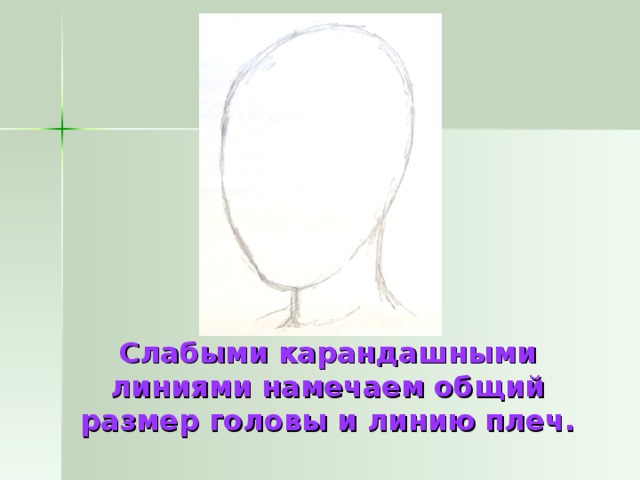 Вспомогательными, еле заметными, линиями отметить на лице местоположение частей лица.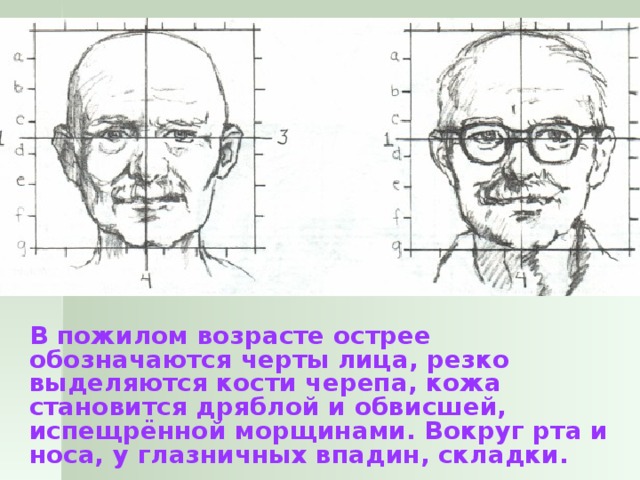 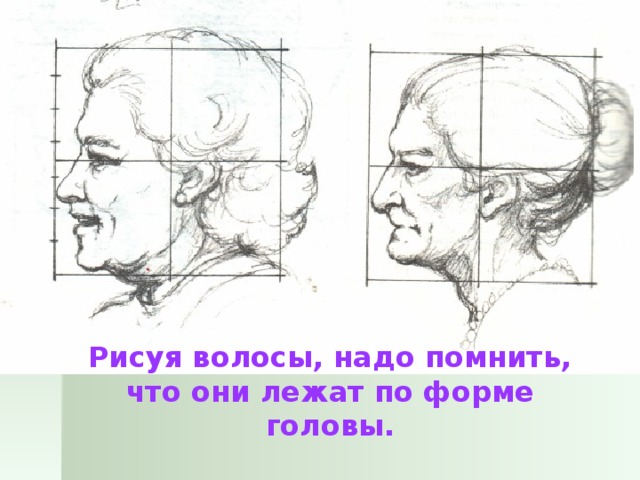 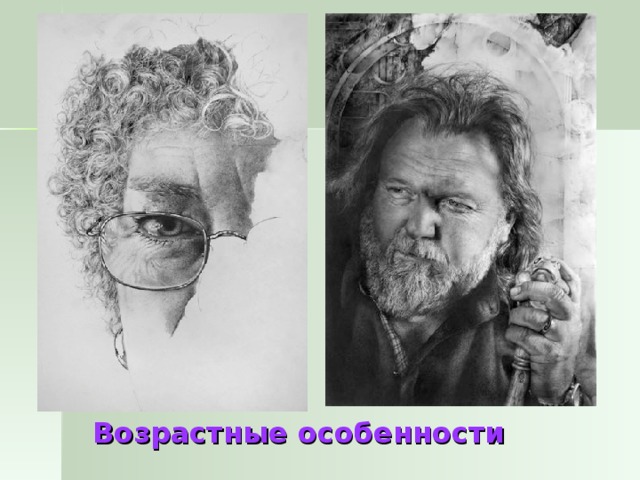 Требования к работеВертикальное расположение листа.Соблюдение пропорций тела, лица.Выразительность, законченность.Название работы.№ п/пДатаРазделТемаФорма урока Содержание(задания для изучения)Текущий контрольТекущий контрольИтоговый контрольИтоговый контрольКонсультацияКонсультацияРазноуровневые домашние задания№ п/пДатаРазделТемаФорма урока Содержание(задания для изучения)формасрокиформасрокиформасрокиРазноуровневые домашние задания2916.04Искусство объединяет народыМудрость старостиДистанционное и электронное  обучение 1.Онлайн-урок в электронном журнале.2. Просмотреть видеоурок Другие ресурсыhttps://yandex.ru/video/preview/?filmId=3182797432282541345&text=4%20кл.%20изобразительное%20искусство%20видеоурок%20РЭШ%20Мудрость%20старости&path=wizard&parent-reqid=1586424323498951-378529638334841784900154-production-app-host-sas-web-yp-39&redircnt=1586424332.3. Прочитать  материал в приложении 1 к уроку 4.Задание: изобразить любимого пожилого человека, стремиться выразить его внутренний мир см. приложение 2 к урокуСам. работаИзобразить любимого пожилого человека16.04Проверочная работа №4 Тест14.05телефон16.04до 19 чБез задания